College Council Agenda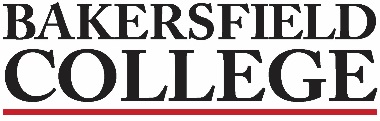 March 31, 2023Supporting documents may be accessed on the College Council Committee website at https://committees.kccd.edu/bc/committee/collegecouncil                                                                                                                                                 2018-2021 Strategic Directions                                                                                                                                               ACCJC Accreditation StandardsIf you require accessible versions of the provided documents for the meeting, please contact Debi Anderson at debra.anderson1@bakersfieldcollege.edu.Zav Dadabhoy Debi AndersonJennifer AchanSavannah AndrewsShehrazad BarrajGrace CommisoRebecca FarleyMike GiacominiChris GlaserDan HallCraig HaywardSooyeon KimClaire LahorgueAlisha LokenBernadette MartinezKrista MorelandLindsay OnoBillie Jo RiceKirk RussellImelda Simos-ValdezJason StrattonNick StrobelAnn TatumAndrea ThorsonJessica WojtysiakVisitors:Todd CostonErica MenchacaPamela RiversWelcome & Review of the Agenda Welcome & Review of the Agenda Welcome & Review of the Agenda Welcome & Review of the Agenda Welcome & Review of the Agenda Welcome & Review of the Agenda Review & Approval of Minutes of 3/17/23Review & Approval of Minutes of 3/17/23Review & Approval of Minutes of 3/17/23Review & Approval of Minutes of 3/17/23Review & Approval of Minutes of 3/17/23Review & Approval of Minutes of 3/17/23 College Council Business College Council Business College Council Business College Council Business College Council Business College Council Business College Council BusinessA.President’s ReportDadabhoyInformationInformationInformationB.Administrative Structure ReviewMoreland, Stratton, CostonInformationInformationInformationC.DE Title V ChangesMenchaca, RiversInformationInformationInformationD.Commencement UpdateSimos-ValdezInformationInformationInformation Information Items                                                                                                                              Information Items                                                                                                                              Information Items                                                                                                                              Information Items                                                                                                                              Information Items                                                                                                                              Information Items                                                                                                                              Information Items                                                                                                                             Dates to Note:Various Financial Aid Application Workshops, both in-person and virtual availableMarch 30-May 4: The 2023 Bakersfield College Art Student Exhibition in the Wylie and May Louise  Jones Gallery, Monday through Thursday from 2:00-5:00PMApril 1: MESA STEM and Pre-Health Conference 2023, 8:00AM-2:30PM in the Renegade Ballroom, Admission is $10.00 and tickets can be purchased through the Eventbrite link on https://www.bakersfieldcollege.edu/event/mesa-stem-and-pre-health-conference-2023April 3-7: Spring BreakApril 12: Open Registration Begins for Summer/Fall 2023 SemestersApril 21: English Department Student Colloquium 2023, 10:00AM-12:00PM in the Levan Center, more info: https://www.bakersfieldcollege.edu/event/english-department-student-colloquium-2023April 24: BC Jazz Presents: Jazz Ensemble Plays Mingus, 7:00-9:00PM, Edward Simonsen Indoor TheaterRenegade sport teams with competitions in the coming weeks: Women’s Beach Volleyball, Baseball, Men’s Golf, Softball, Men’s Swimming, Men’s and Women’s Tennis, and Track and Field.Bakersfield College EventsRenegade Athletics ScheduleDates to Note:Various Financial Aid Application Workshops, both in-person and virtual availableMarch 30-May 4: The 2023 Bakersfield College Art Student Exhibition in the Wylie and May Louise  Jones Gallery, Monday through Thursday from 2:00-5:00PMApril 1: MESA STEM and Pre-Health Conference 2023, 8:00AM-2:30PM in the Renegade Ballroom, Admission is $10.00 and tickets can be purchased through the Eventbrite link on https://www.bakersfieldcollege.edu/event/mesa-stem-and-pre-health-conference-2023April 3-7: Spring BreakApril 12: Open Registration Begins for Summer/Fall 2023 SemestersApril 21: English Department Student Colloquium 2023, 10:00AM-12:00PM in the Levan Center, more info: https://www.bakersfieldcollege.edu/event/english-department-student-colloquium-2023April 24: BC Jazz Presents: Jazz Ensemble Plays Mingus, 7:00-9:00PM, Edward Simonsen Indoor TheaterRenegade sport teams with competitions in the coming weeks: Women’s Beach Volleyball, Baseball, Men’s Golf, Softball, Men’s Swimming, Men’s and Women’s Tennis, and Track and Field.Bakersfield College EventsRenegade Athletics ScheduleDates to Note:Various Financial Aid Application Workshops, both in-person and virtual availableMarch 30-May 4: The 2023 Bakersfield College Art Student Exhibition in the Wylie and May Louise  Jones Gallery, Monday through Thursday from 2:00-5:00PMApril 1: MESA STEM and Pre-Health Conference 2023, 8:00AM-2:30PM in the Renegade Ballroom, Admission is $10.00 and tickets can be purchased through the Eventbrite link on https://www.bakersfieldcollege.edu/event/mesa-stem-and-pre-health-conference-2023April 3-7: Spring BreakApril 12: Open Registration Begins for Summer/Fall 2023 SemestersApril 21: English Department Student Colloquium 2023, 10:00AM-12:00PM in the Levan Center, more info: https://www.bakersfieldcollege.edu/event/english-department-student-colloquium-2023April 24: BC Jazz Presents: Jazz Ensemble Plays Mingus, 7:00-9:00PM, Edward Simonsen Indoor TheaterRenegade sport teams with competitions in the coming weeks: Women’s Beach Volleyball, Baseball, Men’s Golf, Softball, Men’s Swimming, Men’s and Women’s Tennis, and Track and Field.Bakersfield College EventsRenegade Athletics ScheduleDates to Note:Various Financial Aid Application Workshops, both in-person and virtual availableMarch 30-May 4: The 2023 Bakersfield College Art Student Exhibition in the Wylie and May Louise  Jones Gallery, Monday through Thursday from 2:00-5:00PMApril 1: MESA STEM and Pre-Health Conference 2023, 8:00AM-2:30PM in the Renegade Ballroom, Admission is $10.00 and tickets can be purchased through the Eventbrite link on https://www.bakersfieldcollege.edu/event/mesa-stem-and-pre-health-conference-2023April 3-7: Spring BreakApril 12: Open Registration Begins for Summer/Fall 2023 SemestersApril 21: English Department Student Colloquium 2023, 10:00AM-12:00PM in the Levan Center, more info: https://www.bakersfieldcollege.edu/event/english-department-student-colloquium-2023April 24: BC Jazz Presents: Jazz Ensemble Plays Mingus, 7:00-9:00PM, Edward Simonsen Indoor TheaterRenegade sport teams with competitions in the coming weeks: Women’s Beach Volleyball, Baseball, Men’s Golf, Softball, Men’s Swimming, Men’s and Women’s Tennis, and Track and Field.Bakersfield College EventsRenegade Athletics ScheduleNext Meeting is April 21:  We meet every first and third Friday from 8:30-10:00am in CC218, depending on construction in our suite. We also meet other Fridays as needed.  Next Meeting is April 21:  We meet every first and third Friday from 8:30-10:00am in CC218, depending on construction in our suite. We also meet other Fridays as needed.  Next Meeting is April 21:  We meet every first and third Friday from 8:30-10:00am in CC218, depending on construction in our suite. We also meet other Fridays as needed.  Next Meeting is April 21:  We meet every first and third Friday from 8:30-10:00am in CC218, depending on construction in our suite. We also meet other Fridays as needed.  Next Meeting is April 21:  We meet every first and third Friday from 8:30-10:00am in CC218, depending on construction in our suite. We also meet other Fridays as needed.  Next Meeting is April 21:  We meet every first and third Friday from 8:30-10:00am in CC218, depending on construction in our suite. We also meet other Fridays as needed.  Next Meeting is April 21:  We meet every first and third Friday from 8:30-10:00am in CC218, depending on construction in our suite. We also meet other Fridays as needed.  